 25 липня 2023 року                            м. Луцьк                                           № 21 Про внесення змін до показниківрайонного бюджету на 2023 рікВідповідно до Бюджетного кодексу України, законів України «Про правовий режим воєнного стану», «Про місцеві державні адміністрації», постанови Кабінету Міністрів України від 11 березня 2022 року № 252 «Деякі питання формування та виконання місцевих бюджетів у період воєнного стану» (із змінами), рішення виконавчого комітету Доросинівської сільської ради від               03 липня 2023 року № 45 «Про внесення змін до рішення сільської ради від                      23 грудня 2022 року № 20/2 «Про бюджет сільської територіальної громади на 2023 рік»,НАКАЗУЮ:1. Здійснити перерозподіл бюджетних призначень по головному розпоряднику коштів районного бюджету Луцькій районній військовій адміністрації за КТПКВК МБ 0218240 «Заходи та роботи з територіальної оборони» на суму 100 000 гривень, шляхом передачі коштів із загального фонду до бюджету розвитку спеціального фонду, за рахунок іншої субвенції з бюджету Доросинівської сільської ради.2. Відділу фінансів районної державної адміністрації (Ірина Савіцька) унести відповідні зміни до показників розпису районного бюджету на                     2023 рік.3. Контроль за виконанням цього наказу залишаю за собою.Начальник						                               Анатолій КОСТИКІрина Савіцька 777 207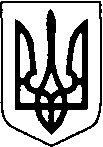 ЛУЦЬКА РАЙОННА ДЕРЖАВНА АДМІНІСТРАЦІЯВОЛИНСЬКОЇ ОБЛАСТІЛУЦЬКА РАЙОННА ВІЙСЬКОВА АДМІНІСТРАЦІЯВОЛИНСЬКОЇ ОБЛАСТІЛУЦЬКА РАЙОННА ДЕРЖАВНА АДМІНІСТРАЦІЯВОЛИНСЬКОЇ ОБЛАСТІЛУЦЬКА РАЙОННА ВІЙСЬКОВА АДМІНІСТРАЦІЯВОЛИНСЬКОЇ ОБЛАСТІЛУЦЬКА РАЙОННА ДЕРЖАВНА АДМІНІСТРАЦІЯВОЛИНСЬКОЇ ОБЛАСТІЛУЦЬКА РАЙОННА ВІЙСЬКОВА АДМІНІСТРАЦІЯВОЛИНСЬКОЇ ОБЛАСТІНАКАЗНАКАЗНАКАЗ